URL Screenshot for 360schooltripScreenshot for 360schooltriphttps://bumbastudents.blogspot.com/2016/03/innovative-workspaces-trek.html?showComment=1480425657042#c5149015424614073295 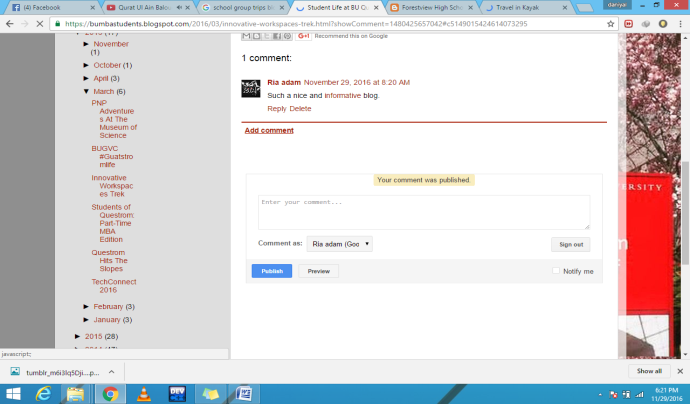  https://forestviewband.blogspot.com/2016/11/congratulations-to-all-members-of-2017.html?showComment=1480425758860#c5247504191136407357 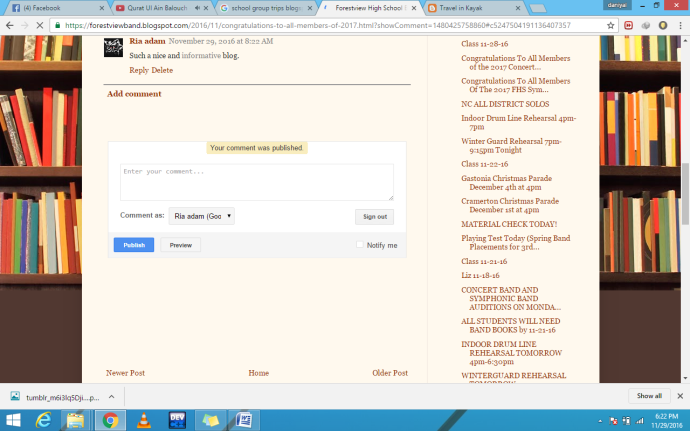 https://nakedhermitcrabs.blogspot.com/2016/07/day-trip-to-chek-jawa-with-crabs.html#comment-form 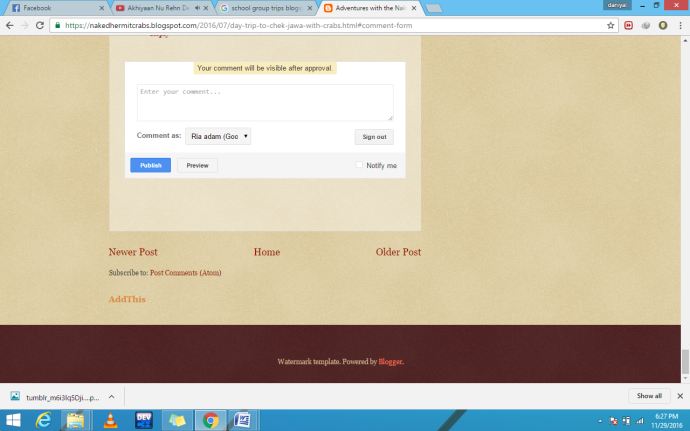 https://www.blogger.com/comment.g?blogID=9721658&postID=2228186948269589102&page=0&token=1480426300540&isPopup=true 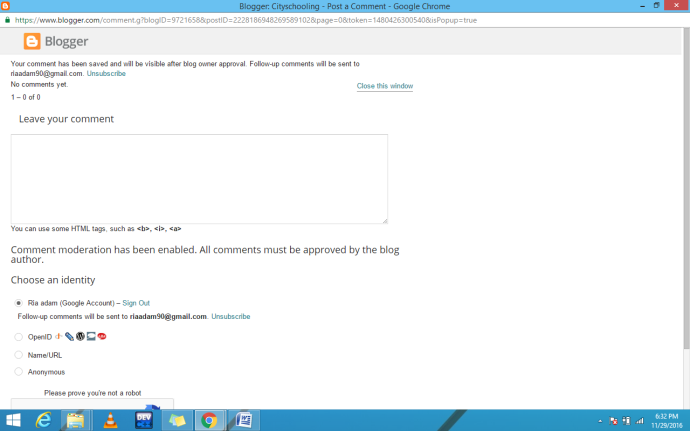 https://www.blogger.com/comment.g?blogID=8942574201272606357&postID=3016765078023383112&page=0&token=1480426448189 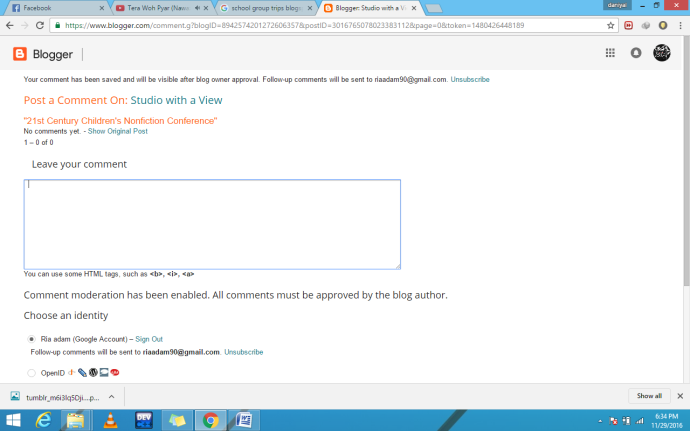 https://nosuchthingasbadweather.blogspot.com/2016/07/making-separation-easier.html?showComment=1480426693103#c131248634562645863 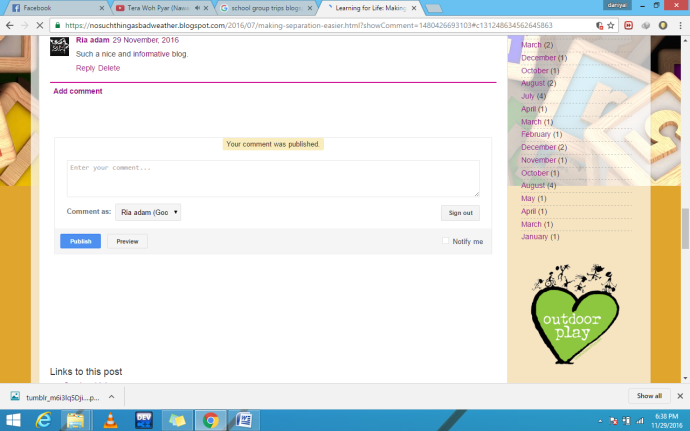 http://packrafting.blogspot.com/2014/12/37-years-100-trips-14500-miles-and-850.html#comment-form 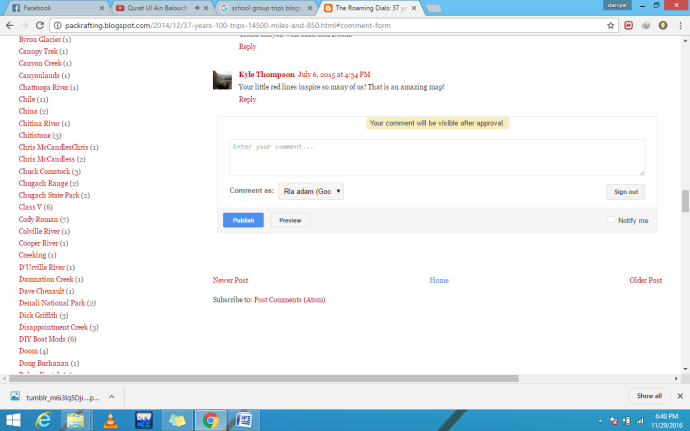 http://www.nomadicmatt.com/travel-blogs/three-days-in-amsterdam/#comment-979274 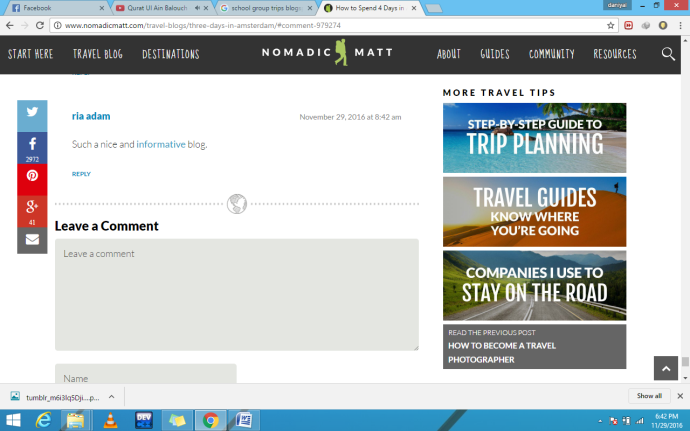 http://theprovencepost.blogspot.com/2016/10/provence-for-special-need-kids-and.html#comment-form 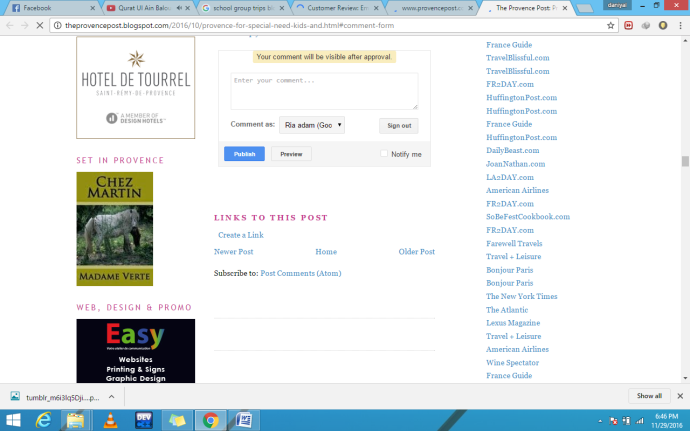 http://merittravel.com/blog/lauras-first-time-in-india/#comment-32346 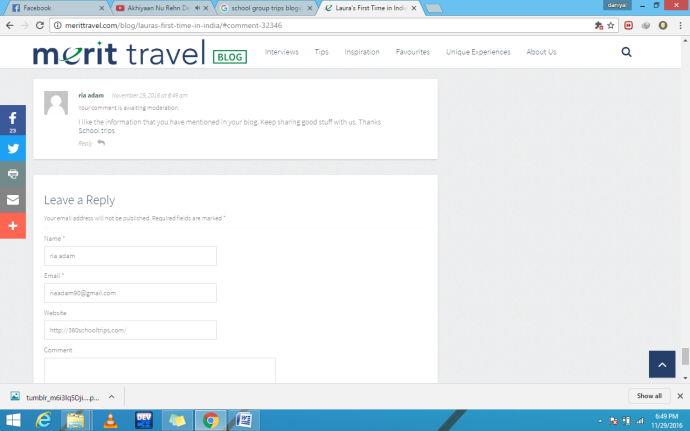 http://goinswriter.com/travel-young/#disqus_thread 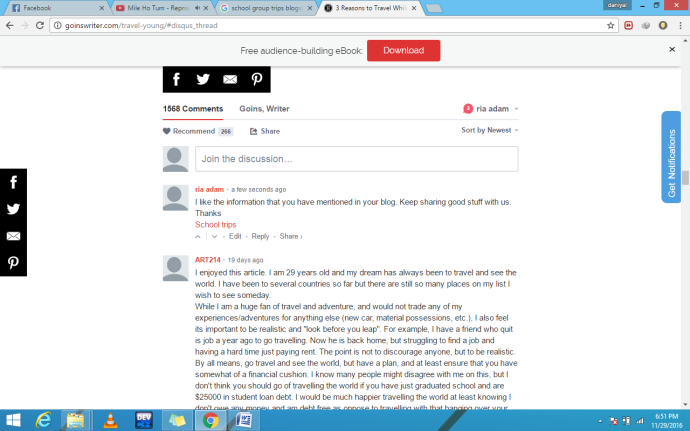 https://katongkidsinc.com/2015/12/28/9d8n-taiwan-travelogue-part-1-10-tips-before-visiting-taiwan-for-budget-family/comment-page-1/#comment-1856 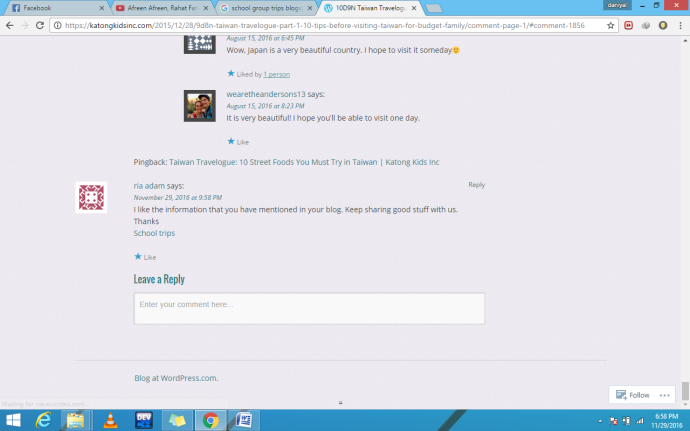 http://www.bunbunmakeuptips.com/a-trip-to-remember-okinawa-2012/ 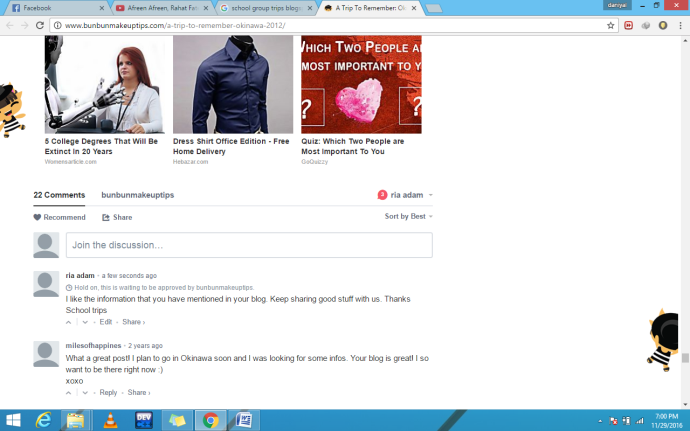 http://www.stacy-vaughn.com/?p=46#comment-1738 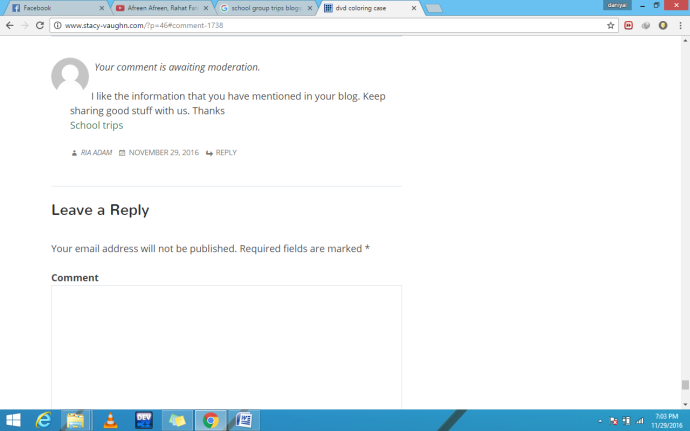 http://twomonkeystravelgroup.com/2015/10/philippine-gem-a-complete-guide-to-el-nido-palawan/#comment-104154 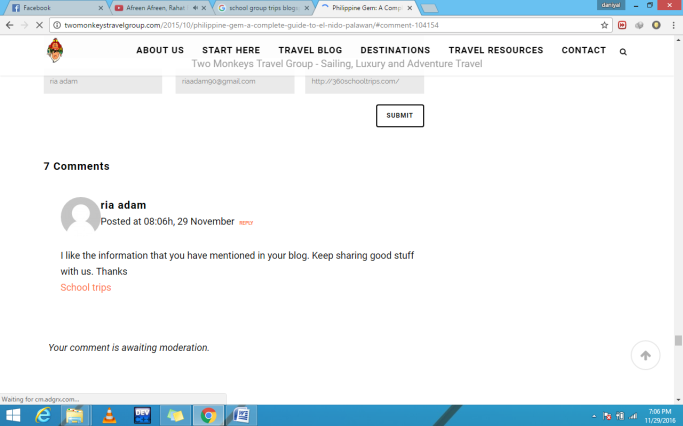 